Order and compare fractionsCompare and order the fractions below. Use the PowerPoint to help you understand how to do this. Remember when comparing the fractions, change fractions so they have the same denominators, this will make them easier to compare.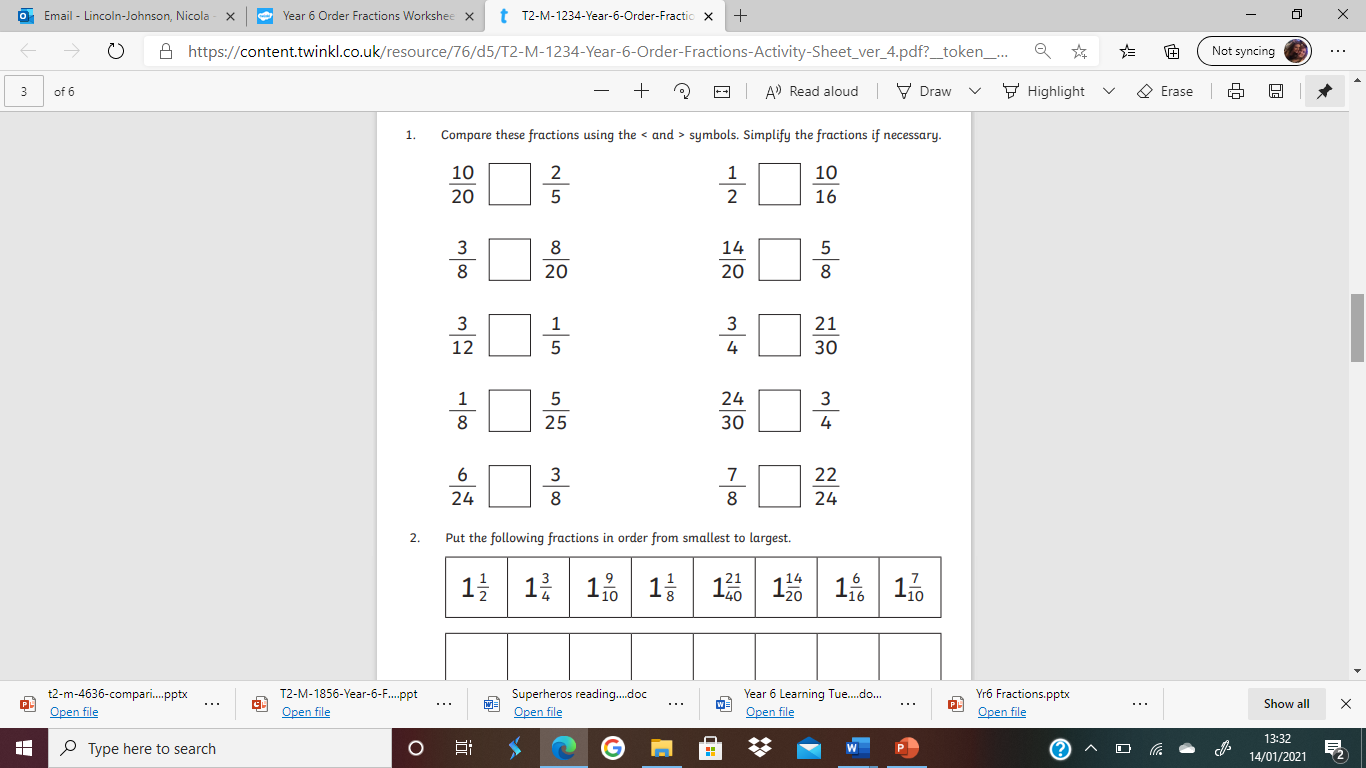 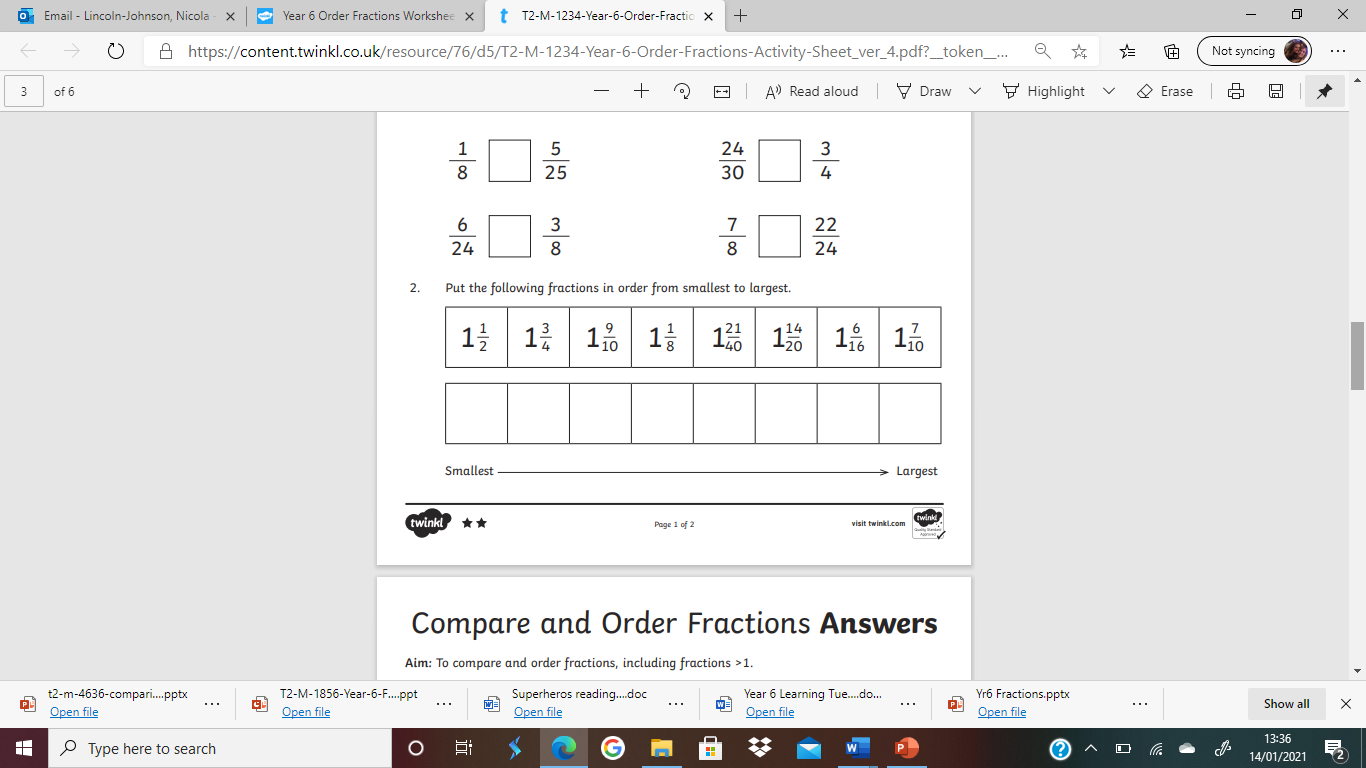 